Szent István Egyetem Kaposvári Campus Pedagógiai Kar Kari TDK-konferenciaIdőpont: 2020. november 25. Microsoft Teams online rendszerbenProgramfüzet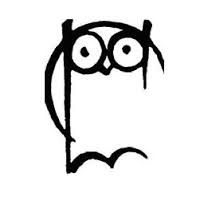 MS Teams link: https://bit.ly/3f2bxLe09:00                               Rektori köszöntőProf Dr. Gyuricza Csaba a Szent István Egyetem rektora köszönti a TDK-zó hallgatókatPedagógiai Kar – Megnyitó Szekcióülések:	Neveléstudományi Szekció 1. (gyógypedagógia)- https://bit.ly/3f2bxLeNeveléstudományi Szekció 2. (anyanyelvi nevelés - https://bit.ly/38MSunl		         	12.00-től 	Bíráló bizottságok ülése, eredményhirdetés szekció Neveléstudomány 1. (gyógypedagógia)MS Teams link: https://bit.ly/3f2bxLeZsűri elnök: Prof. Dr. Perjés IstvánModerátor: Geiger Lívia2. szekció Neveléstudomány 2. (anyanyelvi nevelés)MS Teams link: https://bit.ly/38MSunlZsűri elnök: Bencéné Dr. Fekete AndreaModerátor: Tóth IldikóFehérné Szabó Tímea: A logopédiai diagnosztika fejlődése Magyarországon a XX-XXI. századbanGyógypedagógia BA szak IV. évfolyamKonzulens: Dr. Szili Katalin, egyetemi adjunktusGulyásné Rákosfalvi Anita: Állatasszisztált intervenció hatása a szociometriai mérés eredményeire –  tanulásban akadályozott első osztályos tanulók tekintetébenGyógypedagógia BA szak IV. évfolyamKonzulens: Gelencsérné Dr. Bakó Márta, egyetemi docensPápai Réka: A Nintendo Switch alkalmazása a gyógypedagógiai terápiákban Gyógypedagógia BA szak III. évfolyamKonzulens: Dr. Szili Katalin, egyetemi adjunktusMasa Dóra Sára: A hazai és külhoni kétnyelvű gyermekek szókincsének és nyelvtani fejlettségének vizsgálata, összehasonlításaGyógypedagógia BA szak III. évfolyamKonzulens: Pékné Sinkó Csenge, egyetemi tanársegédMorvai Violetta: Gépírás tanfolyam diszgráfiával küzdők számáraGyógypedagógia BA szak IV. évfolyamKonzulens: Demeter Gáborné, egyetemi adjunktusFürst Dorottya Petra: A Biztos Kezdet Gyerekház, mint a gyermekvédelmi alapellátás esélynövelő szolgáltatása - Koragyermekkori intervenciós lehetőség egy hazai kistelepülésenGyógypedagógia BA szak IV. évfolyamKonzulens: Gelencsérné Dr. Bakó Márta, egyetemi docensGáspár-Szabó Dóra: Ifiúsági disztópiák és azok lehetséges szerepe felső tagozatonTanítóBA szak IV. évfolyamKonzulens: Dr. Gombos Péter, egyetemi docensJakab-Cser Anasztázia: A gyermek fejlődésének megítélése szülői szemmelÓvodapedagógia BA szak IV. évfolyamKonzulens: Petőné Dr. Csima Melinda,,egyetemi docensLátics Barbara: A betűtípus hatása felső tagozatos tanulók szövegértéséreTanítóBA szak IV. évfolyamKonzulens: Dr. Gombos Péter, egyetemi docensRónai Noémi Vanessza: Nyelvi babonák az általános iskolai anyanyelvi nevelésbenTanító BA szak IV. évfolyamKonzulens: Dr. Kövérné Dr. Nagyházi Bernadett, egyetemi docensSzarka Bernadett: Multikulturális nevelés az óvodábanNeveléstudomány MA szak II. évfolyamKonzulens: Dr. Belovári Anita, egyetemi adjunktusSzabó Bálint Richárd: Nevetés az olvasásóránTanító BA szak II. évfolyamKonzulens: Dr. Vörös Klára Ilona egyetemi docens